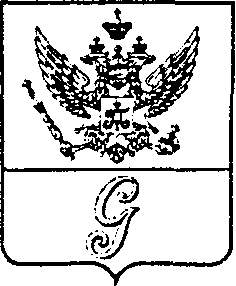 СОВЕТ  ДЕПУТАТОВ  МУНИЦИПАЛЬНОГО  ОБРАЗОВАНИЯ  «ГОРОД  ГАТЧИНА»ГАТЧИНСКОГО  МУНИЦИПАЛЬНОГО  РАЙОНАТРЕТЬЕГО СОЗЫВАРЕШЕНИЕОт 25 ноября 2015 года                                                                                    № 52О награждении Почетным дипломомСовета депутатов МО «Город Гатчина»	В соответствии с решением Совета депутатов МО «Город Гатчина» от 28 июня 2006 года № 82 «Об учреждении Почетной грамоты и Благодарности Главы МО «Город Гатчина» и Почетного диплома Совета депутатов МО «Город Гатчина», руководствуясь Уставом муниципального образования «Город Гатчина», совет депутатов МО «Город Гатчина»Р Е Ш И Л:1. За многолетний труд на благо жителей города, высокий профессионализм и  большой личный вклад в социально-экономическое развитие  Гатчины наградить Гриб Анну Михайловну, председателя комитета финансов Гатчинского муниципального района.2. Настоящее решение вступает в силу с момента принятия и подлежит официальному опубликованию.Глава МО «Город Гатчина»-Председатель Совета депутатов МО «Город Гатчина»                В.А. Филоненко